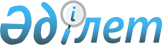 О внесении изменений в решение маслихата города Астаны от 30 марта 2004 года № 28/6-III "О правилах благоустройства, санитарного содержания, организации уборки и обеспечения чистоты на территории города Астаны"
					
			Утративший силу
			
			
		
					Решение маслихата города Астаны от 6 ноября 2009 года N 271/39-IV. Зарегистрировано Департаментом юстиции города Астаны 15 декабря 2009 года N 602. Утратило силу решением маслихата города Астаны от 20 июля 2017 года № 166/21-VI (вводится в действие по истечении десяти календарных дней после дня его первого официального опубликования)
      Сноска. Утратило силу решением маслихата г. Астаны от 20.07.2017 № 166/21-VI (вводится в действие по истечении десяти календарных дней после дня его первого официального опубликования).
      В соответствии со статьями 43, 43-1 Закона Республики Казахстан от 24 марта 1998 года "О нормативных правовых актах", маслихат города Астаны РЕШИЛ:
      1. Внести в решение маслихата города Астаны от 30 марта 2004 года № 28/6-III "О правилах благоустройства, санитарного содержания, организации уборки и обеспечения чистоты на территории города Астаны" (зарегистрировано в Реестре государственной регистрации нормативных правовых актов 5 мая 2004 года за № 326, опубликовано в газетах "Астана хабары" № 62-63 от 15 мая 2004 года, "Вечерняя Астана" № 63-64 от 22 мая 2004 года), от 23 декабря 2005 года № 214/28-III "О внесении изменений и дополнений в решение маслихата города Астаны от 30 марта 2004 года № 28/6-III "О правилах благоустройства, санитарного содержания, организации уборки и обеспечения чистоты на территории города Астаны" (зарегистрировано департаментом юстиции города Астаны 5 мая 2004 года за № 326) (зарегистрировано в Реестре государственной регистрации нормативных правовых актов 6 февраля 2006 года за № 430, опубликовано в газетах "Астана хабары" № 23-24 от 18 февраля 2006 года, "Вечерняя Астана" № 23 от 16 февраля 2006 года), от 24 мая 2007 года № 380/47-III "О внесении изменений в решение маслихата города Астаны от 30 марта 2004 года № 28/6-III "О правилах благоустройства, санитарного содержания, организации уборки и обеспечения чистоты на территории города Астаны" (зарегистрировано в Реестре государственной регистрации нормативных правовых актов 26 июня 2007 года за № 469, опубликовано в газетах "Астана хабары" № 109 от 3 июля 2007 года, "Вечерняя Астана" № 117 от 6 июля 2007 года), от 28 марта 2008 года № 59/10-IV "О внесении изменений в решение маслихата города Астаны от 30 марта 2004 года № 28/6-III "О правилах благоустройства санитарного содержания организации уборки и обеспечения чистоты на территории города Астаны" (зарегистрировано в Реестре государственной регистрации нормативных правовых актов 25 апреля 2008 года за № 526, опубликовано в газетах "Астана хабары" № 55 от 6 мая 2008 года, "Вечерняя Астана" № 52 от 6 мая 2008 года), от 18 декабря 2008 года № 168/28-IV "О внесении изменений и дополнений в решение маслихата города Астаны от 30 марта 2004 года № 28/6-III "О правилах благоустройства, санитарного содержания, организации уборки и обеспечения чистоты на территории города Астаны" (зарегистрировано в Реестре государственной регистрации нормативных правовых актов 26 января 2009 года за № 556, опубликовано в газетах "Астана акшамы" № 10 от 29 января 2009 года, "Вечерняя Астана" № 12 от 29 января 2009 года), от 28 мая 2009 года № 226/35-IV "О внесении дополнений в некоторые решения маслихата города Астаны" (зарегистрировано в Реестре государственной регистрации нормативных правовых актов 11 июня 2009 года за № 582, опубликовано в газетах "Астана акшамы" № 65 от 16 июня 2009 года, "Вечерняя Астана" № 71 от 16 июня 2009 года) следующие изменения:
      в Правилах благоустройства, санитарного содержания, организации уборки и обеспечения чистоты на территории города Астаны, утвержденных указанным решением:
      во втором абзаце пункта 1 слова "и обязательны для всех хозяйствующих субъектов, независимо от форм собственности, принадлежности или гражданства, арендаторов, застройщиков, владельцев зданий, строений и сооружений" исключить;
      в абзаце 13 пункта 4 второе предложение исключить;
      в пункте 48 слово "запрещается" заменить словами "не допускается";
      в пункте 50 слова "ответственность за их ликвидацию" заменить словами "их ликвидация";
      в пунктах 52, 60 слова "запрещается, Запрещается" заменить словами "не допускается, Не допускается";
      в пункте 69 слово "Запрещается" заменить словами "Не разрешается";
      в пунктах 73, 76 слова "Запрещаются" заменить словами "Не разрешается";
      в пункте 77 слово "обязаны" заменить словом "должны";
      в пунктах 78, 79, 90, 91 слова "Запрещается, запрещается" заменить словами "Не допускается, не допускается";
      в пункте 93 слово "обязана" заменить словом "должна";
      пункт 96 исключить;
      в пункте 97 второе предложение исключить;
      в пункте 103 слово "Запрещается" заменить словами "Не допускается";
      в пункте 104 слово "обязаны" заменить словом "должны";
      в пункте 107 слово "Запрещается" заменить словами "Не допускается";
      в пункте 107-9 слово "запрещаются" заменить словами "не допускается";
      в пункте 113 слово "обязаны" заменить словом "должны";
      в третьем абзаце пункта 120 слово "обязательных" исключить;
      в пункте 123-1 слово "обязательное" исключить;
      в пунктах 134, 136, 137 слова "обязаны" заменить словами "должны";
      в пункте 140 второе предложение исключить;
      в пунктах 142, 144 слова "запрещается, Запрещается" заменить словами "не допускается, Не допускается";
      в пунктах 151, 154 слова "Запрещается" заменить словами "Не разрешается";
      пункт 156 изложить в следующей редакции:
      "156. За состояние и эксплуатацию фонтанов отвечают эксплуатирующие организации.";
      в пункте 158 слово "обязана" заменить словом "должна";
      название главы 15 изложить в следующей редакции:
      "Контроль за состоянием благоустройства, санитарным содержанием, организацией уборки территории города Астаны";
      в пункте 160:
      слова "В соответствии с функциональными обязанностями" исключить;
      слово "общий" заменить словом "Общий";
      главу 16 исключить.
      2. Настоящее решение вводится в действие по истечении десяти календарных дней после дня его первого официального опубликования.
					© 2012. РГП на ПХВ «Институт законодательства и правовой информации Республики Казахстан» Министерства юстиции Республики Казахстан
				
Председатель сессии
маслихата города Астаны
А. Булашев
Секретарь маслихата
города Астаны
В. Редкокашин